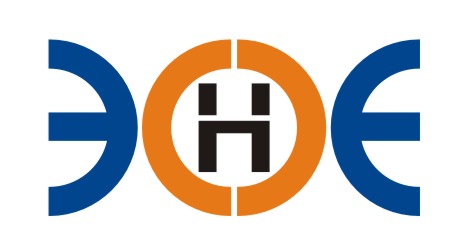 НЕКОММЕРЧЕСКОЕ ПАРТНЕРСТВО«ЭКСПЕРТНЫЕ ОРГАНИЗАЦИИ ЭЛЕКТРОЭНЕРГЕТИКИ»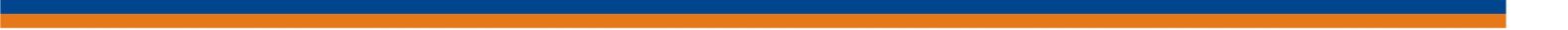 Протокол № 24/2017Внеочередного Общего собрания членов (далее - Собрание) Некоммерческого партнерства  «Экспертные организации электроэнергетики»                                        (далее - Партнерство)Санкт-Петербург                                                                                                 «30» марта 2017 г.                Собрание открыто в 12.00.Присутствовали:В состав Партнерства входит 68 организаций. На собрании присутствовали  представители 55 организаций.Кворум есть. Собрание правомочно.Поступило предложение избрать:Председателем собрания – Заир-Бека А.И., Президента Экспертного Совета СРО НП «Экспертные организации электроэнергетики»Секретарем собрания  – Юденкова Д.Ю., исполнительного директора СРО НП «Экспертные организации электроэнергетики».                                       Счетную комиссию собрания в составе:Председатель – Любо И.А;Члены: Кузьменко В.В., Новиков В.Б., Отавина Э.Г.Голосовали: «ЗА» - единогласно.Постановили: Утвердить предложенный состав рабочих органов Внеочередного Общего собрания членов Партнерства.Повестка дня:Об утверждении Положения о Компенсационном фонде возмещения вреда.Об утверждении Положения о Компенсационном фонде обеспечения договорных обязательств.1. По первому вопросу повестки дня Слушали Юденкова Д.Ю. Предложил:Утвердить Положение о Компенсационном фонде возмещения вреда.Согласно Протоколу подсчета голосов  членов СРО НП «Экспертные организации электроэнергетики» в голосовании приняли участие представители 55 организаций.При голосовании по первому вопросу повестки дня подано голосов: «ЗА» - 48 (Сорок восемь),«ПРОТИВ» - 2 (Два),«ВОЗДЕРЖАЛИСЬ» - 5 (Пять). Решение принято.Постановили: Утвердить Положение о Компенсационном фонде возмещения вреда2. По второму вопросу повестки дня Слушали Юденкова Д.Ю. Предложил:Утвердить Положение о Компенсационном фонде обеспечения договорных обязательств.Согласно Протоколу подсчета голосов  членов СРО НП «Экспертные организации электроэнергетики» в голосовании приняли участие представители 55 организаций.При голосовании по второму вопросу повестки дня подано голосов: «ЗА» - 47 (Сорок семь),«ПРОТИВ» - 2 (Два),«ВОЗДЕРЖАЛИСЬ» - 6 (Шесть).Решение принято.Постановили: Утвердить Положение о Компенсационном фонде обеспечения договорных обязательств.Председатель собрания       __________________________	А.И. Заир-БекСекретарь собрания            __________________________     Д.Ю. Юденков       